TUTORIAL REGISTRATION FOR SIUSAI 20172017 International Symposium on Intelligent Unmanned Systems and Artificial Intelligence (SIUSAI 2017)Osaka, Japan, September 22-24 2017www.siusai.org  Please note that it is essential for all participants to send in a completed tutorial registration form to siusai@iased.org I. PERSONAL INFORMATION II. REGISTRATION FEES (BY US DOLLAR) III. Payment TermsCredit Card Online Payment linkage (VISA and Master card ONLY. No Handling Fee)http://meeting.yizhifubj.com.cn/web/main.action?meetingId=351 Please make sure you have VISA or Master Card Credit Card before clicking this link, and you should also calculate the right amount and pay.Please fill in the E-mail which you used when you paid the fee and Confirmation Order Number you received after paying. IV. IASED Member ApplicationJoin IASED now to quality for member registration rates. Please compile and return the Membership Form along with your CV to membership@iased.net. Your application will be processed in 5 working days.V. OtherFinally, we suggest you write down a biographical sketch here:20-120 Words(1-6.5 lines)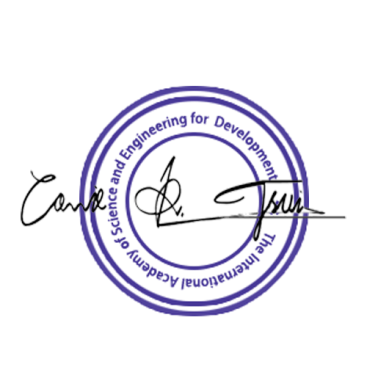 SIUSAI 2017 Conference CommitteeOsaka, Japan* Full Name:                       First              Middle initial                   Last* Full Name:                       First              Middle initial                   Last* Full Name:                       First              Middle initial                   Last* Full Name:                       First              Middle initial                   Last* Full Name:                       First              Middle initial                   Last*Position:              (Prof. /Assoc. Prof. /Asst. Prof. /Dr. /Mr. /Ms. )*Position:              (Prof. /Assoc. Prof. /Asst. Prof. /Dr. /Mr. /Ms. )*Position:              (Prof. /Assoc. Prof. /Asst. Prof. /Dr. /Mr. /Ms. )Male □  Female □Male □  Female □* Will you attend the tutorial in person?YES □   NO□*Participant’s Full Name:Register only one person on each registration form, print name exactly as you wish it to appear on your name badge.Any changes, please inform us 30 days before the conference, or the participant should be responsible for the consequences.*Participant’s Affiliation(Organization or University):* Will you attend the tutorial in person?YES □   NO□*Participant’s Full Name:Register only one person on each registration form, print name exactly as you wish it to appear on your name badge.Any changes, please inform us 30 days before the conference, or the participant should be responsible for the consequences.*Participant’s Affiliation(Organization or University):* Will you attend the tutorial in person?YES □   NO□*Participant’s Full Name:Register only one person on each registration form, print name exactly as you wish it to appear on your name badge.Any changes, please inform us 30 days before the conference, or the participant should be responsible for the consequences.*Participant’s Affiliation(Organization or University):* Will you attend the tutorial in person?YES □   NO□*Participant’s Full Name:Register only one person on each registration form, print name exactly as you wish it to appear on your name badge.Any changes, please inform us 30 days before the conference, or the participant should be responsible for the consequences.*Participant’s Affiliation(Organization or University):One-inch-Photo hereIt is free for participants to join the items below. If you will join in, Please mark it with Y.1, Dinner Banquet on Sep. 22 (  )Special Dietary:Vegetarian □   Vegan □   Muslim □   Gluten Free□   Halal □  Allergy to nuts □  Lactose Intolerant  □   No Seafood □   Other □  (please specify:                       )It is free for participants to join the items below. If you will join in, Please mark it with Y.1, Dinner Banquet on Sep. 22 (  )Special Dietary:Vegetarian □   Vegan □   Muslim □   Gluten Free□   Halal □  Allergy to nuts □  Lactose Intolerant  □   No Seafood □   Other □  (please specify:                       )It is free for participants to join the items below. If you will join in, Please mark it with Y.1, Dinner Banquet on Sep. 22 (  )Special Dietary:Vegetarian □   Vegan □   Muslim □   Gluten Free□   Halal □  Allergy to nuts □  Lactose Intolerant  □   No Seafood □   Other □  (please specify:                       )It is free for participants to join the items below. If you will join in, Please mark it with Y.1, Dinner Banquet on Sep. 22 (  )Special Dietary:Vegetarian □   Vegan □   Muslim □   Gluten Free□   Halal □  Allergy to nuts □  Lactose Intolerant  □   No Seafood □   Other □  (please specify:                       )It is free for participants to join the items below. If you will join in, Please mark it with Y.1, Dinner Banquet on Sep. 22 (  )Special Dietary:Vegetarian □   Vegan □   Muslim □   Gluten Free□   Halal □  Allergy to nuts □  Lactose Intolerant  □   No Seafood □   Other □  (please specify:                       )Special Requirements ? Please list any special requirementsSpecial Requirements ? Please list any special requirementsSpecial Requirements ? Please list any special requirementsSpecial Requirements ? Please list any special requirementsSpecial Requirements ? Please list any special requirements*Post Address*Post Address*Post Address*Post Address*Post AddressEmergency Contact( name, phone number):Emergency Contact( name, phone number):Emergency Contact( name, phone number):Emergency Contact( name, phone number):Emergency Contact( name, phone number):*Invoice Title:Usually refer to the name of whom to reimburse the registration fee, such as the university name, company name. *Invoice Title:Usually refer to the name of whom to reimburse the registration fee, such as the university name, company name. *Invoice Title:Usually refer to the name of whom to reimburse the registration fee, such as the university name, company name. *Invoice Title:Usually refer to the name of whom to reimburse the registration fee, such as the university name, company name. *Invoice Title:Usually refer to the name of whom to reimburse the registration fee, such as the university name, company name. *City: *City: *State/Province: *State/Province: *State/Province: *Country: *Country: *ZIP/Post Code: *ZIP/Post Code: *ZIP/Post Code: *Tel.:*E-mail: *E-mail: *E-mail: Fax:How did you find out about the tutorial?□ Colleague told me□ Google search□ CFP conference list(please specify                                   ) □ Direct email notification    □ Other, please specify      How did you find out about the tutorial?□ Colleague told me□ Google search□ CFP conference list(please specify                                   ) □ Direct email notification    □ Other, please specify      How did you find out about the tutorial?□ Colleague told me□ Google search□ CFP conference list(please specify                                   ) □ Direct email notification    □ Other, please specify      How did you find out about the tutorial?□ Colleague told me□ Google search□ CFP conference list(please specify                                   ) □ Direct email notification    □ Other, please specify      How did you find out about the tutorial?□ Colleague told me□ Google search□ CFP conference list(please specify                                   ) □ Direct email notification    □ Other, please specify      ItemsAmount Your Choice
(Use Arabic Numerals)TutorialUSD 300E-mail: Confirmation Order Number: